IOT活用講演会「IOTデバイス実装したBDF発電モニターの開発」センサーを使って対象物から必要なデータを取得して（モノ）、その取得したデータをWi-Fiなどでネットワークやインターネット上に送り（ネットワーク）、パソコンやクラウドなどにデータを蓄積して（データ蓄積）、ソフトウェアで解析して情報を得る（データ解析、情報処理）。この一連の流れを実現する方法にはいろいろありますが、“感じ”をつかむには、具体的な実施例を見聞きするのが一番です。今回は、新潟工科大学情報機器応用研究室の佐藤教授をお招きして、BDF（バイオディーゼル燃料）発電への適用例をご紹介いただきます。　IOTにご興味のある企業の方々、電子回路やマイコンに興味のある先生や高校生など学生の方々、先端技術に興味をお持ちの一般の方々、この機会に是非ご参加ください。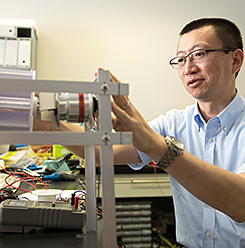 申込先　メール:info@techno-inspire.com  FAX：0258-83-3632　（お問い合わせは左記メールにて）主催：テクノインスパイア（小千谷市産学官連携推進員）共催：小千谷商工会議所（小千谷ＩＴ協議会）、新潟工科大学　会社名役職氏名電話メール